Муниципальное казенное общеобразовательное учреждение«Приобская начальная общеобразовательная школа»ПРОГРАММАВОСПИТАТЕЛЬНОЙ РАБОТЫ (духовно-нравственного воспитания и развития)«Мир придуманный нами»пгт.Приобье, 2019г.Пояснительная записка     Нормативно-правовой и документальной основой Программы духовно-нравственного воспитания обучающихся на ступени начального общего образования являются Закон «Об образовании», федеральный государственный образовательный стандарт начального общего образования, Концепция духовно-нравственного воспитания российских школьников, Концепция УМК «Школа России».     Программа духовно-нравственного воспитания учащихся направлена на воспитание в каждом ученике гражданина и патриота, на раскрытие способностей и талантов учащихся, подготовку их к жизни в высокотехнологичном конкурентном мире.      Данная программа позволяет выстроить совокупную деятельность школы, которая реализуется в трех сферах: в процессе обучения (урочная деятельность) - во внеклассной работе (внеурочная деятельность) - и во внеучебных мероприятиях (внешкольная деятельность).     Цель программы: создать социально-педагогические условия для воспитания, развития  и становления  личности младшего школьника способного сознательно выстраивать отношение к себе, своей семье, обществу, государству, Отечеству, миру в целом на основе принятых моральных норм и нравственных идеалов.     Задачи:- Формирование способности к непрерывному образованию, самовоспитанию и универсальной духовно-нравственной компетенции — «становиться лучше».- Создание общешкольной атмосферы любви, взаимопонимания и взаимопомощи.- Развитие активного культурного  сознания и нравственного поведения детей.- Формирование личности, уважающей историю своего народа, способную к толерантному взаимодействию с окружающей действительностью.- Ориентирование семьи на духовно-нравственное воспитание детей, укрепление авторитета семьи.     Программа реализуется школой в постоянном взаимодействии и тесном сотрудничестве с семьями учащихся, с другими субъектами социализации – социальными партнерами школы: - учреждениями дополнительного образования (ДДТ, ДЮСШ, музыкальная школа);- учреждения культуры (поселковая библиотека, ДК «Кредо»);- СМИ  (поселковая газета «Вести Приобье»)     Программа духовно-нравственного развития, воспитания обучающихся  содержит шесть разделов.1.  Цель и задачи духовно-нравственного развития, воспитания обучающихся и ценностные установки духовно-нравственного развития и воспитания российских школьников.2.  Основные направления духовно-нравственного развития учащихся младших классов.3.  Содержание духовно-нравственного развития учащихся начальной школы.4. Организация работы с обучающимися имеющими проблемы в обучении и воспитании. Особенности работы с детьми с ОВЗ.5. Календарь традиционных школьных дел и праздников/6. Организация внеурочной деятельности7. Совместная деятельность школы, семьи и общественности по духовно-нравственному развитию учащихся.8.  Планируемые результаты духовно-нравственного развития учащихся9.  Критерии эффективности функционирования Программы духовно-нравственного развития и воспитания младших школьников.I. Цель и задачи духовно-нравственного развития и воспитания обучающихся.        Целью духовно-нравственного развития и воспитания обучающихся на ступени начального общего образования является социально-педагогическая поддержка становления личностных характеристик выпускника начальной школы, а именно:- умеющий учиться, способный организовать свою деятельность, умеющий пользоваться информационными источниками;- владеющий опытом мотивированного участия в конкурсах и проектах;- обладающий основами коммуникативной культурой (умеет слушать и слышать собеседника, высказывать свое мнение);- любознательный, интересующийся, активно познающий мир;- любящий свою семью, свой край и свою Родину;- уважающий и принимающий ценности общества;- готовый самостоятельно действовать и отвечать за свои поступки перед семьей и школой; - выполняющий правила здорового и безопасного образа жизни для себя и окружающих.Общие задачи духовно-нравственного воспитания обучающихся:Ценностные установки духовно-нравственного развития и воспитания учащихся начальной школы согласуются с традиционными источниками нравственности:- патриотизм (любовь к России, к своему народу, к своей малой родине, служение Отечеству);- социальная солидарность (свобода личная и национальная; доверие к людям, институтам государства и гражданского общества; справедливость, милосердие, честь, достоинство);- гражданственность (правовое государство, гражданское общество, долг перед Отечеством, старшим поколением и  семьей, закон и правопорядок, межэтнический мир, свобода совести и вероисповедания);- семья (любовь и верность, здоровье, достаток, почитание родителей, забота о старших и младших, забота о продолжении рода);- труд и творчество (творчество и созидание, целеустремленность и настойчивость, трудолюбие, бережливость);- наука (познание, истина,  экологическое сознание);- традиционные российские религии (культурологические представления о религиозных идеалах);- искусство и литература (красота, гармония, духовный мир человека, нравственный выбор, смысл жизни, эстетическое развитие);- природа (жизнь, родная земля, планета Земля);- человечество (мир во всем мире, многообразие культур и народов, прогресс человечества, международное сотрудничество).Портрет будущего выпускника – гражданина России- Уважающий других людей, готовый сотрудничать с ними.- Любознательный,  интересующийся, активно познающий мир.- Владеющий основами умения учиться.- Любящий родной край и свою Родину, не разделяющий мир на чужих и своих.- Уважающий и принимающий ценности семьи и общества.- Готовый самостоятельно действовать и отвечать за свои поступки перед семьей и школой.- Доброжелательный, умеющий слушать и слышать партнера, умеющий высказать свое мнение, принимающий решения с учётом позиций всех участников, умеющий дружить и сотрудничать.- Выполняющий правила здорового и безопасного образа жизни для себя и окружающих.II.  Основные направления духовно – нравственного воспитания  обучающихся начальных классов.Для решения поставленных данной Программой задач определены  приоритетные направления:1. Гражданско-патриотическое: - воспитание уважения к правам, свободам и обязанностям человека; - формирование ценностных представлений о любви к России, народам Российской Федерации, к своей малой родине; - усвоение ценности и содержания таких понятий как «служение Отечеству», «правовая система и правовое государство», «гражданское общество», об этических категориях «свобода и ответственность», о мировоззренческих понятиях «честь», «совесть», « долг», «справедливость» «доверие» и др. ; - развитие нравственных представлений о долге, чести и достоинстве в контексте отношения к Отечеству, к согражданам, к семье; - развитие компетенции и ценностных представлений о верховенстве закона и потребности в правопорядке, общественном согласии и межкультурном взаимодействии; Реализация данного направления воспитательной деятельности предполагает: - формирование у обучающихся представлений о ценностях культурно-исторического наследия России, уважительного отношения к национальным героям и культурным представлениям российского народа, развитие мотивации к научно-исследовательской деятельности, позволяющей объективно воспринимать и оценивать бесспорные исторические достижения и противоречивые периоды в развитии российского государства;  - повышение уровня компетентности обучающихся в восприятии и интерпретации социально-экономических и политических процессов, и формирование на этой основе активной гражданской позиции и патриотической ответственности за судьбу страны;- увеличение возможностей и доступности участия обучающихся в деятельности детских и юношеских общественных организаций, обеспечивающих возрастные потребности в социальном и межкультурном взаимодействии;  - развитие форм деятельности, направленной на предупреждение асоциального поведения, профилактику проявлений экстремизма, девиантного и делинкветного поведения среди учащейся молодёжи. 2. Нравственное и духовное воспитание: - формирование у обучающихся ценностных представлений о морали, об основных понятиях этики (добро и зло, истина и ложь, смысл и ценность жизни, справедливость, милосердие, проблема нравственного выбора, достоинство, любовь и др.); - формирование у обучающихся представлений о духовных ценностях народов России, об истории развития и взаимодействия национальных культур; - формирование у обучающихся набора компетенций, связанных с усвоением ценности многообразия и разнообразия культур, философских представлений и религиозных традиций, с понятиями свободы совести и вероисповедания, с восприятием ценности терпимости и партнерства в процессе освоения и формирования единого культурного пространства;           - формирование у обучающихся комплексного мировоззрения, опирающегося на представления о ценностях активной жизненной позиции и нравственной ответственности личности, на традиции своего народа и страны в процессе определения индивидуального пути развития и в социальной практике;           - формирование у обучающихся уважительного отношения к традициям, культуре и языку своего народа и других народов России. 3. Воспитание положительного отношения к труду и творчеству: - формирование у обучающихся представлений об уважении к человеку труда, о ценности труда и творчества для личности, общества и государства; - формирование условий для развития возможностей обучающихся с ранних лет получить знания и практический опыт трудовой и творческой деятельности как непременного условия экономического и социального бытия человека;  - формирование компетенций, связанных с процессом выбора будущей профессиональной подготовки и деятельности, с процессом определения и развития индивидуальных способностей и потребностей в сфере труда и творческой деятельности;- формирование лидерских качеств и развитие организаторских способностей, умения работать в коллективе, воспитание ответственного отношения к осуществляемой трудовой и творческой деятельности;            - формирование дополнительных условий для психологической и практической готовности обучающегося к труду и осознанному выбору профессии, профессиональное образование, адекватное потребностям рынкам труда, механизмы трудоустройства и адаптации молодого специалиста в профессиональной среде. 4. Интеллектуальное воспитание: - формирование у обучающихся  представлений о возможностях интеллектуальной деятельности и направлениях интеллектуального развития личности (например, в рамках деятельности детских и юношеских научных сообществ, центров и кружков, специализирующихся в сфере интеллектуального развития детей и подростков, в процессе работы с одаренными детьми, в ходе проведения предметных олимпиад, интеллектуальных марафонов и игр, научных форумов и т.д.);              - формирование представлений о содержании, ценности и безопасности современного информационного пространства (например, проведение специальных занятий по информационной безопасности обучающихся, по развитию навыков работы с научной информацией, по стимулированию научно-исследовательской деятельности учащихся и т.д.);              - формирование отношение к образованию как общечеловеческой ценности, выражающейся в интересе обучающихся к знаниям, в стремлении к интеллектуальному овладению материальными и духовными достижениями человечества, к достижению личного успеха в жизни. 5. Здоровьесберегающее воспитание:           - формирование у обучающихся культуры здорового образа жизни, ценностных представлений о физическом здоровье, о ценности духовного и нравственного здоровья;           - формирование у обучающихся навыков сохранения собственного здоровья, овладение здоровьесберегающими технологиями в процессе обучения во внеурочное время;          - формирование представлений о ценности занятий физической культурой и спортом, понимания влияния этой деятельности на развитие личности человека, на процесс обучения и взрослой жизни. 6. Социокультурное и медиакультурное воспитание: - формирование у обучающихся  представлений о таких понятиях как «толерантность», «миролюбие», «гражданское согласие», «социальное партнерство», развитие опыта противостояния таким явлениям как «социальная агрессия», «межнациональная рознь», «экстремизм», «терроризм», «фанатизм» (например, на этнической, религиозной, спортивной, культурной или идейной почве); - формирование опыта восприятия, производства и трансляции информации, пропагандирующей принципы межкультурного сотрудничества, культурного взаимообогащения, духовной и культурной консолидации общества, и опыта противостояния контркультуре, деструктивной пропаганде в современном информационном пространстве. 7. Культуротворческое и эстетическое воспитание: - формирование у обучающихся навыков культуроосвоения и культуросозидания, направленных на активизацию их приобщения к достижениям общечеловеческой и национальной культуры; - формирование представлений о своей роли и практического опыта в производстве культуры и культурного продукта; - формирование условий для проявления и развития индивидуальных творческих способностей; - формирование представлений об эстетических идеалах и ценностях, собственных эстетических предпочтений и освоение существующих эстетических эталонов различных культур и эпох, развитие индивидуальных эстетических предпочтений в области культуры; - формирование основ для восприятия диалога культур и диалога цивилизаций на основе восприятия уникальных и универсальных эстетических ценностей; - формирование дополнительных условий для повышения интереса обучающихся к мировой и отечественной культуре, к русской и зарубежной литературе, театру и кинематографу, для воспитания культуры зрителя. 8. Правовое воспитание и культура безопасности: - формирования у обучающихся правовой культуры, представлений об основных правах и обязанностях, о принципах демократии, об уважении к правам человека и свободе личности, формирование электоральной культуры; - развитие навыков безопасности и формирования безопасной среды в школе, в быту, на отдыхе; формирование представлений об информационной безопасности, о девиантном и делинкветном поведении, о влиянии на безопасность молодых людей отдельных молодёжных субкультур.  9. Воспитание семейных ценностей: - формирование у обучающихся ценностных представлений об институте семьи, о семейных ценностях, традициях, культуре семейной жизни; - формирование у обучающихся знаний в сфере этики и психологии семейных отношений. 10. Формирование коммуникативной культуры: - формирование у обучающихся дополнительных навыков коммуникации, включая межличностную коммуникацию, межкультурную коммуникацию; - формирование у обучающихся ответственного отношения к слову как к поступку; - формирование у обучающихся знаний в области современных средств коммуникации и безопасности общения; - формирование у обучающихся ценностных представлений о родном языке, его особенностях и месте в мире. 11. Экологическое воспитание: - формирование ценностного отношения к природе, к окружающей среде, бережного отношения к процессу освоения природных ресурсов региона, страны, планеты; - формирование ответственного и компетентного отношения к результатам производственной и непроизводственной деятельности человека, затрагивающей и изменяющей экологическую ситуацию на локальном и глобальном уровнях, формирование экологической культуры, навыков безопасного поведения в природной и техногенной среде; - формирование условий для развития опыта многомерного взаимодействия учащихся общеобразовательных учреждений в процессах, направленных на сохранение окружающей среды. III.  Содержание духовно-нравственного воспитания учащихся     Реализация программы предполагает создание социально открытого пространства, в котором данные ценности будут реализовываться в практической жизнедеятельности: - в содержании и построении уроков; - в способах организации совместной деятельности взрослых и детей в учебной и внеучебной деятельности, в характере общения и сотрудничества взрослого и ребенка;- в опыте организации индивидуальной, групповой, коллективной деятельности учащихся;- в специальных событиях, спроектированных с  учетом определенной ценности и смысла;- в личном  примере ученикам.      Программа реализуется в рамках урочной, внеурочной, внешкольной деятельности.     В школе организованы подпространства, позволяющие учащимся: - изучать символы российской государственности и символы родного края; поселковые и школьные праздники (совместные с родителями и учреждениями культуры и дополнительного образования); историю, культурные традиции, достижения учащихся и педагогов школы (традиционные праздники, которые являются традиционными для всего посёлка); - традиции школы.- осваивать культуру общения и взаимодействия с другими учащимися и педагогами; ценности здорового образа жизни (информационные стенды: «Безопасность  дорожного движения», «Пожарной безопасности», «По противодействию терроризму»), использование спортзала для организации игр на переменах или после уроков; - демонстрировать опыт нравственных отношений в урочной и внеурочной деятельности.- в рамках духовно-нравственного воспитания организуется внеурочная деятельность.IV. Организация работы с обучающимися имеющими проблемы в обучении и воспитании. Особенности работы с детьми с ОВЗ.     Дети с ограниченными возможностями здоровья – это дети, состояние здоровья которых препятствует освоению образовательных программ вне специальных условий обучения и воспитания. Группа школьников с ОВЗ чрезвычайно неоднородна. Это определяется, прежде всего, тем, что в нее входят дети с разными нарушениями развития: нарушениями слуха, зрения, речи, опорно-двигательного аппарата, интеллекта, с выраженными расстройствами эмоционально-волевой сферы, с задержкой  и комплексными нарушениями развития. Таким образом, самым главным приоритетом в работе с такими детьми является индивидуальный подход, с учетом специфики психики и здоровья каждого ребенка. Дети с ОВЗ не приспосабливаются к правилам и условиям общества, а включаются в жизнь на своих собственных условиях, которые общество принимает и учитывает.     При организации учебно-воспитательного процесса следует исходить из возможностей ребёнка – задание должно лежать в зоне умеренной трудности, но быть доступным, так как на первых этапах коррекционной работы необходимо обеспечить ученику субъективные переживания успеха на фоне определённой затраты усилий. В дальнейшем трудность заданий следует увеличивать  пропорционально возрастающим возможностям ребёнка.     Для детей с ОВЗ педагоги стараются добиться того, чтоб обучение и воспитание проходило без принуждения, основанное на интересе, успехе, доверии, рефлексии изученного. Пытаются добиться, чтобы обучающиеся с ОВЗ, через выполнение доступных по темпу и характеру, личностно ориентированных заданий,  поверили в свои возможности, испытали чувство успеха, которое должно стать сильнейшим мотивом, вызывающим желание учиться.В воспитательный процесс включают различные виды деятельности:1. Игровую. Игра имеет большое значение для развития детей и является наиболее любимым видом деятельности. Подвижная игра помогает раскрепощению, объединяет детей, приучает к организованности, посредством выполнения правил. Интеллектуальные игры способствуют развитию умственных способностей, включаются в работу познавательные процессы.2. Творческие задания.Творческие задания, направленные на развитие воображения, детской фантазии.  •  При организации воспитательной работы  не разделять детей, имеющих ограниченные возможности здоровья, и остальных ребят. И это дает свои положительные результаты: повышает уровень развития и социализации одних и формирует человеколюбие других. Воспитательный процесс организуется по школьному плану, что позволяет реализовать себя детям, имеющим различные способности и возможности. Праздники, конкурсы, соревнования, игры, кружки  и т.д., проводимые в школе, предоставляют возможность каждому участвовать и добиваться успеха.Вне школы дети участвуют в различных эстафетах, посещают внеурочную деятельность.  • Все дети с ОВЗ посещают занятия у педагога – психолога. Посещение занятий детьми контролируется классным руководителем, а затем доводятся до сведения родителей.• Занятия с логопедом. Посещение занятий также контролируется классным руководителем. • Каждую четверть проводятся индивидуальные беседы с родителями по поводу успеваемости и посещаемости различных занятий.  Таким образом, наша школа пытается сделать   всё возможное, чтобы дети с ОВЗ были социализированными в обществе.V. Календарь традиционных школьных дел и праздниковVI. Организация внеурочной деятельностиВнеурочная деятельность направлена на социализацию обучающихся, развитие творческих способностей школьников и воспитание стремления к здоровому образу жизни. Задачи внеурочной деятельности: - реализация индивидуальных потребностей  учащихся  школы путем предоставления выбора широкого спектра занятий, направленных на развитие детей;- обучение школьников способам овладения различными видами внеурочной деятельности;- формирование навыков позитивного коммуникативного общения;- формирование и развитие детских коллективов, совместно участвующих в различных видах внеурочной деятельности.Внеурочная деятельность представлена по направлениям развития личности, согласно ФГОС: спортивно-оздоровительное, духовно-нравственное, социальное, общеинтеллектуальное, общекультурное, научно-познавательное, художественно-эстетическое в различных формах ее организации, отличных от урочной системы обучения – кружки, секции, подготовку к олимпиадам, проектная деятельность и др., а также проведение тематических классных, школьных, внешкольных мероприятий. При организации внеурочной деятельности обучающихся школой используются ресурсы школы, учреждений культуры (библиотеки, Дом культуры, музыкальная школа) и  дополнительного образования (ДДТ, ДЮСШ). Для проведения занятий есть спортивное оборудование, спортивный зал, кабинет музыки, школьная библиотека.Внеурочная деятельность в МКОУ «Приобская НОШ»VII.  Совместная деятельность школы, семьи и общественности по духовно-нравственному развитию и воспитанию учащихсяРешающее значение для организации нравственного уклада жизни младшего школьника имеет взаимодействие школы,  семьи и внешкольными учреждениями.Педагогическая культура родителей – один из самых действенных факторов духовно-нравственного развития, воспитания  младших школьников. Уклад семейной жизни представляет собой один из важнейших компонентов нравственного уклада жизни обучающихся. В силу этого повышение педагогической культуры родителей необходимо рассматривать как одно из важнейших направлений воспитания и социализации младших школьников. Основными задачами в работе с родителями являются:развитие у родителей способности оказывать поддержку;развитие конструктивных способов взаимодействия; поиск новых конструктивных способов разрешения конфликтных ситуаций;увеличение взаимной открытости;улучшение понимания родителями собственного ребенка, особенностей и закономерностей его развития.Система работы школы по повышению педагогической культуры родителей (законных представителей) в обеспечении духовно-нравственного развития и воспитания обучающихся младшего школьного возраста основывается на следующих принципах:совместная педагогическая деятельность семьи и школы, в том числе в определении основных направлений, ценностей и приоритетов деятельности образовательного учреждения по духовно-нравственному развитию и воспитанию обучающихся, в разработке содержания и реализации программ духовно-нравственного развития и воспитания обучающихся, оценке эффективности этих программ;педагогическое внимание, уважение и требовательность к родителям (законным представителям);поддержка и индивидуальное сопровождение становления и развития педагогической культуры каждого из родителей (законных представителей);содействие родителям (законным представителям) в решении индивидуальных проблем воспитания детей;опора на положительный опыт семейного воспитания.Для этого используются различные формы взаимодействия семьи и школы: родительские собрания и конференции;индивидуальные консультации;родительский лекторий;информационные уголки для семьи и родителей (выставки, классные уголки для родителей, доска объявлений) и информация на сайте школы;дни открытых дверей. В формировании нравственного уклада школьной жизни свои традиционные позиции сохраняют учреждения дополнительного образования и культуры, с которыми взаимодействует школа.VIII.  Планируемые результаты духовно-нравственного воспитания обучающихся на ступени начального общего образования Воспитательные результаты любого из видов деятельности школьников распределяются по трем уровням.Первый уровень результатов – приобретение школьником социальных знаний (об общественных нормах, об устройстве общества, о социально одобряемых и неодобряемых формах поведения в обществе и т.п.), первичного понимания социальной реальности и повседневной жизни. Для достижения данного уровня результатов особое значение имеет взаимодействие ученика со своими учителями (в основном и дополнительном образовании) как значимыми для него носителями положительного социального знания и повседневного опыта.Второй уровень результатов – получение школьником опыта переживания и позитивного отношения к базовым ценностям общества (человек, семья, Отечество, природа, мир, знания, труд, культура), ценностного отношения к социальной реальности в целом. Для достижения данного уровня результатов особое значение имеет взаимодействие школьников между собой на уровне класса, школы, т.е. в защищенной, дружественной   среде. Именно в такой близкой социальной среде ребенок получает (или не получает) первое практическое подтверждение приобретенных социальных знаний, начинает их ценить (или отвергает). Третий уровень результатов – получение школьником опыта самостоятельного общественного действия. Только в самостоятельном общественном действии юный человек действительно становится (а не просто узнает о том, как стать) социальным деятелем, гражданином, свободным человеком. Для достижения данного уровня результатов особое значение имеет взаимодействие школьника с социальными субъектами  за пределами школы, в открытой общественной среде. С переходом от одного уровня результатов к другому существенно возрастают воспитательные эффекты:− на первом уровне воспитание приближено к обучению, при этом предметом воспитания как учения являются не столько научные знания, сколько знания о ценностях;− на втором уровне воспитание осуществляется в контексте жизнедеятельности школьников и ценности могут усваиваться ими в форме отдельных нравственно ориентированных поступков;− на третьем уровне создаются необходимые условия для участия обучающихся в нравственно ориентированной социально значимой деятельности и приобретения ими элементов опыта нравственного поведения и жизни.Таким образом, знания о ценностях переводятся в реально действующие, осознанные мотивы поведения, значения ценностей присваиваются обучающимися и становятся их личностными смыслами, духовно-нравственное развитие обучающихся достигает относительной полноты.По каждому из направлений духовно-нравственного развития и воспитания обучающихся на ступени начального общего образования должны быть предусмотрены и могут быть достигнуты обучающимися следующие воспитательные результаты.Воспитание гражданственности, патриотизма, уважения к правам, свободам и обязанностям человекаПланируемые результаты:− ценностное отношение к России, своему народу, своему краю, отечественному культурно-историческому наследию,− государственной символике, законам Российской Федерации, русскому и родному языку, народным традициям, старшему поколению− первоначальный опыт постижения ценностей гражданского общества, национальной истории и культуры;− опыт ролевого взаимодействия и реализации гражданской, патриотической позиции;− опыт социальной и межкультурной коммуникации;− начальные представления о правах и обязанностях человека, гражданина, семьянина, товарища.Воспитание нравственных чувств и этического сознанияПланируемые результаты:− начальные представления о моральных нормах и правилах нравственного поведения, в том числе об этических нормах взаимоотношений в семье, между поколениями, этносами, носителями разных убеждений, представителями различных социальных групп;− нравственно - этический опыт взаимодействия со сверстниками, старшими и младшими детьми, взрослыми в соответствии с общепринятыми нравственными нормами;− уважительное отношение к традиционным религиям;− неравнодушие к жизненным проблемам других людей, сочувствие к человеку, находящемуся в трудной ситуации;− способность эмоционально реагировать на негативные проявления в детском обществе и обществе в целом, анализировать нравственную сторону своих поступков и поступков других людей;− уважительное отношение к родителям (законным представителям), к старшим, заботливое отношение к младшим;− знание традиций своей семьи и школы, бережное отношение к ним.Воспитание трудолюбия, творческого отношения к учению, труду, жизниПланируемые результаты:− ценностное отношение к труду и творчеству, человеку труда, трудовым достижениям России и человечества, трудолюбие;− ценностное и творческое отношение к учебному труду;− элементарные представления о различных профессиях;− первоначальные навыки трудового творческого сотрудничества со сверстниками, старшими детьми и взрослыми;− осознание приоритета нравственных основ труда, творчества, создания нового;− первоначальный опыт участия в различных видах общественно полезной и личностно значимой деятельности;− потребности и начальные умения выражать себя в различных доступных и наиболее привлекательных для ребёнка видах творческой деятельности;− мотивация к самореализации в социальном творчестве, познавательной и практической, общественно полезной деятельности.Формирование ценностного отношения к семье, здоровью и здоровому образу жизниПланируемые результаты:− ценностное отношение к своему здоровью, здоровью близких и окружающих людей;− элементарные представления о взаимной обусловленности физического, нравственного и социально-психологического здоровья человека, о важности морали и нравственности в сохранении здоровья человека;− первоначальный личный опыт здоровьесберегающей деятельности;− первоначальные представления о роли физической культуры и спорта для здоровья человека, его образования, труда и творчества;− знания о возможном негативном влиянии компьютерных игр, телевидения, рекламы на здоровье человека.Воспитание ценностного отношения к природе, окружающей среде (экологическое воспитание)Планируемые результаты:− ценностное отношение к природе;− первоначальный опыт эстетического, эмоционально-нравственного отношения к природе;− элементарные знания о традициях нравственно-этического отношения к природе в культуре народов России, нормах экологической этики;− первоначальный опыт участия в природоохранной деятельности в школе, на пришкольном участке, по месту жительства;− личный опыт участия в экологических инициативах, проектах.Воспитание ценностного отношения к прекрасному, формирование представлений об эстетических идеалах и ценностях (эстетическое воспитание)Планируемые результаты:− первоначальные умения видеть красоту в окружающем мире;− первоначальные умения видеть красоту в поведении, поступках людей;− элементарные представления об эстетических и художественных ценностях отечественной культуры;− первоначальный опыт эмоционального постижения народного творчества, этнокультурных традиций, фольклора народов России;− первоначальный опыт эстетических переживаний, наблюдений эстетических объектов в природе и социуме, эстетического отношения к окружающему миру и самому себе;− первоначальный опыт самореализации в различных видах творческой деятельности, формирование потребности и умения выражать себя в доступных видах творчества;− мотивация к реализации эстетических ценностей в пространстве школы и семьи.IX.  Критерии эффективности функционирования Программы духовно-нравственного развития и воспитания младших школьниковВажнейшим показателем эффективности функционирования Программы духовно – нравственного развития и  воспитания  младших школьников является нравственное развитие ребенка и становление личностных характеристик выпускника начальной школы. Объективная оценка определяется социологическими и психолого-педагогическими исследованиями (наблюдение, анкетирование, тестирование обучающихся, родителей и педагогов).Наиболее информативными методами диагностики являются: беседа, наблюдение, тестирование, анкетирование, социометрия, ранжирование, недописанный тезис, рисуночный тест, ситуация выбора.Используемые диагностики (Приложения)-  диагностика уровня воспитанности школьника (методика Н.П. Капустиной, Л. Фридмана);-  диагностика межличностных отношений «Настоящий друг» (методика  А.С. Прутченкова);-  изучение представлений учащихся о нравственных качествах «Незаконченная история, или мое отношение к людям» (методика Н.Е. Богуславской)-  диагностика уровня товарищества и взаимопомощи (методика С.Г. Макеевой);-  диагностика и исследование нравственной сферы школьника «Что такое хорошо и что такое плохо?» (методика Г.М. Фридмана);-  диагностика эмоционального компонента нравственного развития (методика Р.Р. Калининой);-  письменный опрос-диагностика «Какие качества вы цените в людях?»;-  диагностика осознанности отношения к собственному здоровью (методика М.А. Тыртышной);-  диагностика осознанности гражданской позиции учащихся.ПриложенияИнструменты для оценивания результатов.Диагностика уровня воспитанности учащихся начальных классов (методика Н.П. Капустиной)   Уровень воспитанности учащихся  (методика Н.П. Капустина) (1 - 2 классы)Оценка результатов:5 – всегда, 4 – часто, 3 – редко, 2 – никогда, 1 – у меня другая позиция. По каждому качеству выводится среднеарифметическая оценка. В результате каждый ученик имеет 6 оценок. Они складываются и делятся на 6. Средний балл – уровень воспитанности.5 – 4,5 – высокий уровень                                        3,9 – 2,9 - средний уровень 4,4 – 4 – хороший уровень                                       2,8 – 2 – низкий уровень.Уровень воспитанности учащихся  (методика Н.П. Капустина) (3 - 4 классы)Оценка результатов:5 – всегда, 4 – часто, 3 – редко, 2 – никогда, 1- у меня другая позицияПо каждому качеству выводится среднеарифметическая оценка. В результате каждый ученик имеет 5 оценок. Они складываются и делятся на 5. Средний балл – уровень воспитанности.5 – 4,5 – высокий уровень	3,9 – 2,9 - средний уровень4,4 – 4 – хороший уровень	2,8 – 2 – низкий уровеньАнкета- опросник «Настоящий друг» (Прутченков А.С.)1. Делится новостями о своих успехах.2. Оказывает эмоциональную поддержку.3. Добровольно помогает в случае нужды.4. Стремиться, чтобы другу было приятно в его обществе.5. Не завидует другу.6. Защищает друга в его отсутствие.7. Терпим к остальным друзьям своего друга.8. Хранит доверенные ему тайны.9. Не критикует друга публично.10. Не ревнует друга к остальным людям.11. Стремится не быть назойливым.12. Не поучает, как нужно жить.13. Уважает внутренний мир друга.14. Не использует доверенную тайну в своих целях.15. Не стремиться переделать друга по своему образцу.16. Не предает в трудную минуту.17. Доверяет свои самые сокровенные мысли.18. Понимает состояние и настроение друга.19. Уверен в своем друге.20. Искренен в общении.21. Первым прощает ошибки друга.22. Радуется успехам и достижениям друга.23. Не забывает поздравить друга.24. Помнит о друге, когда того нет рядом.25. Может сказать другу то, что думает.Обработка результатов:За каждый ответ «да» поставьте себе 2 балла, за ответ «не знаю» –  по 1 баллу, а за ответ «нет» –  0 баллов. Сложите полученные очки.От 0 до 14 баллов. Вы еще не оценили до конца всех прелестей и достоинств дружбы. Скорее всего, вы не доверяете людям, поэтому с вами трудно дружить. От 15 до 35 баллов. У вас есть опыт дружбы, но есть и ошибки. Хорошо, что вы верите в настоящую дружбу и готовы дружить.От 35 до 50 баллов. Вы настоящий друг, верный и преданный. С вами тепло и радостно, ваши друзья чувствуют себя спокойно и надежно, доверяют вам, и вы платите им тем же.Тест «Уровень сотрудничества в детском коллективе»Инструкция классу. Представьте, что в каждом прочитанном далее утверждении речь идет о вашем классе. В случае согласия с утверждением ставьте рядом с его номером плюс (+), в случае несогласия – минус (–). Можно два-три раза поставить вопросительный знак, если отвечаете «не знаю». Помните, что здесь нет «правильных» и «неправильных» ответов. Важно ваше личное мнение. Указывать свою фамилию на листке не нужно.Список утверждений1.          Ребята стараются хорошо выполнять дела, полезные всей школе. 2.          Когда мы собираемся вместе, мы обязательно говорим об общих делах класса. 3.          Для нас важно, чтобы каждый в классе мог высказывать свое мнение. 4.          У нас получается лучше, если мы что-то делаем все вместе, а не каждый по отдельности. 5.          После уроков мы не спешим расходиться и продолжаем общаться друг с другом. 6.          Мы участвуем в чем-то, если рассчитываем на награду или успех. 7.          Классному руководителю с нами интересно. 8.          Если классный руководитель предлагает нам, что делать, он учитывает наши мнения. 9.          Классный руководитель стремится, чтобы каждый в классе понимал, зачем мы делаем то или иное дело. 10.       Ребята нашего класса всегда хорошо себя ведут. 11.       Мы согласны на трудную работу, если она нужна школе. 12.       Мы заботимся о том, чтобы наш класс был самым дружным в школе. 13.       Лидером класса может быть тот, кто выражает мнение других ребят. 14.       Если дело интересное, то весь класс в нем активно учувствует. 15.       В общих делах класса нам больше всего нравится помогать друг другу. 16.       Нас легче вовлечь в дело, если доказать его пользу для каждого. 17.       Дело идет намного лучше, когда с нами классный руководитель. 18.       При затруднениях мы свободно обращаемся к классному руководителю. 19.       Если дело не удается, классный руководитель делит ответственность с нами. 20.       В нашем классе ребята всегда и во всем правы. Ключ, обработка и интерпретация результатовВсе 20 утверждений представляют собой 10 шкал, хотя при обработке результатов возможно рассматривать ответы школьников по каждому из 20 утверждений отдельно. В соответствии с порядковым номером утверждений от №1 до №10 (и аналогично от №11 до №20) это следующие шкалы:- (1) – ценность школы. При высоких значениях: ориентация на школу, активность в общешкольных делах, включенность в ритм жизни параллели, широкий круг общения в школьном коллективе.- (2) – ценность класса. При высоких значениях: ориентация на класс как на центр школьной жизни, включенность в дела класса, акцентирование групповых (внутриклассных) интересов.- (3) – ценность личности. При высоких значениях: ориентация на личность, индивидуальность, приоритет самостоятельности, свободного самовыражения, личной позиции.- (4) – ценность творчества. При высоких значениях: ориентация на творческое участие, интересное дело, совместную продуктивную деятельность.- (5) – ценность диалога. При высоких значениях: ориентация на общение, дружеские отношения, эмпатия, забота об интересах окружающих.- (6) – ценность рефлексии. При высоких значениях: ориентация на самоанализ, оценивание и рефлексивное понимание собственных интересов и потребностей.- (7) – оценка креативности классного руководителя. При высоких значениях: восприятие классного руководителя как творческого лидера, выдумщика и деятельного участника общих дел.- (8) – оценка диалогичности классного руководителя. При высоких значениях: восприятие классного руководителя как эмоционального лидера , авторитетного взрослого, способного понять и помочь.- (9) – оценка рефлексивности классного руководителя. При высоких значениях: восприятие классного руководителя как интеллектуального лидера, аналитика ситуации в классе, принимающего ответственные решения.- (10) – откровенность. Оценка достоверности результатов, так как измеряет установку школьников на критичность к социально одобряемым ответам. Низкая откровенность ответов (низкая самокритичность) может свидетельствовать, несмотря на высокие оценки по другим шкалам, о неблагополучии во взаимоотношениях и выраженной социальной тревожности.Для обработки результатов необходимо определить количественные значения по каждой шкале. За каждый ответ засчитывается 1 балл (кроме утверждений №10 и №20, где 1 балл засчитывается за каждый (–) ответ. За каждый (?) ответ засчитывается 0,5 балла. Баллы по каждой шкале суммируются и переводятся в проценты от 0 до 100%. Кроме того, вычисляется средний балл как среднее арифметическое всех десяти шкал. Полученные результаты изображаются графически.Важно: подсчитываются и анализируются только групповые результаты, все ответы школьников анонимны.Для простоты анализа считают результаты:- низкий – ниже 60%,- нормальный – в интервале 60-80%,- высокий – в интервале 80-100%.Особо интерпретируются результаты шкалы №10: при значениях ниже 50% результаты теста перепроверяются как недостоверные, при значениях в области 50-60% речь идет о пониженной самокритичности, выраженной социальной тревожности, стремлении выглядеть лучше в глазах окружающих взрослых. Методика «Что такое хорошо и что такое плохо?»Учащихся просят привести примеры: доброго дела, свидетелем которого ты был; зла, сделанного тебе другими; справедливого поступка твоего знакомого; безвольного поступка; проявления безответственности и др. Обработка результатов.Степень сформированности понятий о нравственных качествах оценивается по 3-х бальной шкале:1 балл – если у ребенка сформировано неправильное представление о данном нравственном понятии;2 балла – если представление о нравственном понятии правильное, но недостаточно четкое и полное;3 балла – если сформировано полное и четкое представление.Диагностика эмоционального компонента нравственного развитияМетодика «Сюжетные картинки» (предназначена для детей 1-2 классов)  (по Р.Р.Калининой)Ребенку предоставляются картинки с изображением положительных и отрицательных поступков сверстников. Ребенок должен разложить картинки так, чтобы с одной стороны лежали те, на которых нарисованы хорошие поступки, а с другой – плохие, объясняя свой выбор.Обработка результатов.0 баллов – ребенок неправильно раскладывает картинки (в одной стопке картинки с изображением плохих и хороших поступков), эмоциональные реакции неадекватны или отсутствуют.1 балл – ребенок правильно раскладывает картинки, но не может обосновать свои действия; эмоциональные реакции неадекватны.2 балла – ребенок правильно раскладывает картинки, обосновывает свои действия, эмоциональные реакции адекватны, но выражены слабо.3 балла – ребенок обосновывает свой выбор (называет моральные нормы); эмоциональные реакции адекватны, ярки, проявляются в мимике, активной жестикуляции и т.д.Методика «Закончи историю»Методика предназначена для изучения осознания детьми нравственных норм. Исследование проводятся индивидуально.Инструкция к тест: «Я буду тебе рассказывать истории, а ты их закончи».Тестовый материалИстория 1. Дети строили город. Оля стояла и смотрела, как играют другие. К ребятам подошла воспитательница и сказала: «Мы сейчас будем ужинать. Пора складывать кубики в коробки. Попросите Олю помочь вам». Тогда Оля ответила... Что ответила Оля? Почему? Как она поступила? Почему?История 2. Кате на день рождения мама подарила красивую куклу. Катя стала с ней играть. Тут подошла к ней ее младшая сестра Вера и сказала: «Я тоже хочу поиграть с этой куклой». Тогда Катя ответила...Что ответила Катя? Почему? Как поступила Катя? Почему?История 3. Люба и Саша рисовали. Люба рисовала красным карандашом, а Саша зеленым. Вдруг Любин карандаш сломался. «Саша, – сказала Люба, – можно мне дорисовать картинку твоим карандашом?» Саша ответил...Что ответил Саша? Почему? Как поступил Саша? Почему?История 4. Петя и Вова играли вместе и сломали дорогую красивую игрушку. Пришел папа и спросил: «Кто сломал игрушку?» Тогда Петя ответил... Что ответил Петя? Почему? Как поступил Петя? Почему? Все ответы ребенка, по возможности дословно, фиксируются в протоколе.Обработка результатов теста- 0 баллов – ребенок не может оценить поступки детей. - 1 балл – ребенок оценивает поведение детей как положительное или отрицательное (правильное или неправильное, хорошее или плохое), но оценку не мотивирует и нравственную норму не формулирует. - 2 балла – ребенок называет нравственную норму, правильно оценивает поведение детей, но не мотивирует свою оценку.- 3 балла – ребенок называет нравственную норму, правильно оценивает поведение детей и мотивирует свою оценку.Методика «Что мы ценим в людях»(предназначена для выявления нравственных ориентаций ребенка).Ребенку предлагается мысленно выбрать двух своих знакомых: один из них хороший человек, на которого ребенок хотел бы быть похожим, другой – плохой. После чего просят назвать те их качества, которые нравятся в них и которые не нравятся, и привести по три примера поступков на эти качества. Исследование проводится индивидуально. Ребенок должен дать моральную оценку поступкам, что позволит выявить отношение детей к нравственным нормам. Особое внимание уделяется оценке адекватности эмоциональных реакций ребенка на моральные нормы: положительная эмоциональная реакция (улыбка, одобрение и т.п.) на нравственный поступок и отрицательная эмоциональная реакция (осуждение, негодование и т.п.) – на безнравственный поступок.Обработка результатов.0 баллов – ребенок не имеет четких нравственных ориентиров. Отношения к нравственным нормам неустойчивое. Неправильно объясняет поступки, эмоциональные реакции неадекватны или отсутствуют.1 балл – нравственные ориентиры существуют, но соответствовать им ребенок не стремиться или считает это недостижимой мечтой. Адекватно оценивает поступки, однако отношение к нравственным нормам неустойчивое, пассивное. Эмоциональные реакции неадекватны. 2 балла – нравственные ориентиры существуют, оценки поступков и эмоциональные реакции адекватны, но отношение к нравственным нормам ещё недостаточно устойчивое.3 балла – ребенок обосновывает свой выбор нравственными установками; эмоциональные реакции адекватны, отношение к нравственным нормам активное и устойчивое.Методика «Как поступать»(предназначена для выявления отношения к нравственным нормам).Ребенку предлагается представить себе заданную ситуацию и сообщить, как бы он повел себя в ней. Например, первая ситуация: во время перемены один из твоих одноклассников разбил окно. Ты это видел. Он не сознался. Что ты скажешь? Почему? Вторая ситуация: одноклассники сговорились сорвать урок. Как ты поступишь? Почему?Обработка результатов по вышеуказанной шкале.Диагностика осознанности гражданской позиции учащихсяТест для учащихся 3-4 классов (Кузьмина Е.С., Пырова Л.Н.)1. В какой последовательности располагаются полосы на Государственном флаге Российской Федерации?         а) белая, синяя, красная;         б) красная, белая, синяя;         в) синяя, белая, красная.2. Гимн – это…         а) торжественная мелодия для исполнения симфонического оркестра;         б) торжественная песня для коллективного прослушивания;         в) торжественная песня или мелодия, исполняемая в особых, торжественных случаях, подчеркивающая любовь к Родине, гордость за нее.3. На Государственном Гербе Российской Федерации изображен …         а) золотой двуглавый орел;         б) Святой Георгий Победоносец;         в) Святой Георгий Победоносец с копьем, победивший черного змея.4. Родина – это…         а) место, где человек живет сейчас;         б) место, где человек родился и провел свое детство;         в) Отечество, родная сторона.5. Конституция – это основной закон государства, определяющий …          а) общественное и государственное устройство;          б) основные права и обязанности граждан;         в) права граждан.Рассмотрено«23» августа 2019г.на Педагогическом советеПротокол №1Согласовано«30»августа2019г.с Управляющим советомПротокол №1Утверждаю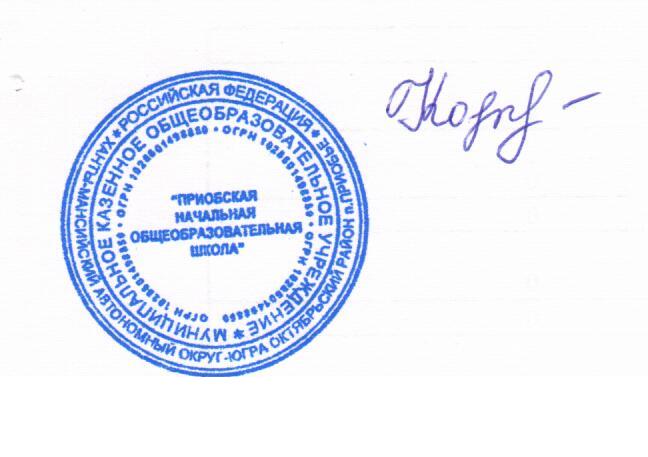 «30»августа2019г.директор школы_________Кочук Н.В.Приказ № 4       от 30.08.2019г.В области формирования личностной культурыВ области формирования социальной культурыВ области формирования семейной культуры- реализация творческого потенциала во всех  видах деятельности;- формирование основ нравственного самосознания личности (совести);- способность младшего школьника формулировать собственные нравственные обязательства, осуществлять нравственный самоконтроль, требовать от себя выполнения моральных норм, давать нравственную оценку своим и чужим поступкам;- принятие обучающимся базовых национальных ценностей; национальных и этнических духовных традиций;- формирование эстетических потребностей, ценностей и чувств;- формирование способности открыто выражать и отстаивать свою нравственно оправданную позицию;- развитие трудолюбия, способности к преодолению трудностей, целеустремлённости и настойчивости в достижении результата.-  формирование основ российской гражданской идентичности;-  формирование патриотизма и гражданской солидарности;-  формирование толерантности и основ культуры межэтнического общения, уважения к языку, культурным, религиозным традициям, истории и образу жизни представителей народов России; -  развитие навыков организации и осуществления сотрудничества с педагогами, сверстниками, родителями, старшими детьми в решении общих проблем;-  развитие доброжелательности и эмоциональной отзывчивости;-  становление гуманистических и демократических ценностных ориентаций.- формирование у обучающегося уважительного отношения к родителям, осознанного, заботливого отношения к старшим и младшим;-  формирование представления о семейных ценностях;-  знакомство обучающегося с культурно-историческими и этническими традициями российской семьи.№КТД, профилактические акции, образовательные событияОбщешкольные мероприятияКлассные часы и беседыКлассные часы и беседыКлассные часы и беседыКлассные часы и беседыКлассные часы и беседыКлассные часы и беседыКлассные часы и беседыКлассные часы и беседыКлассные часы и беседыКлассные часы и беседыДата Направления 1 классы1 классы1 классы2 классы2 классы2 классы3 классы3 классы3 классы4 классы1Общешкольная линейка «День знаний»02.09.2019г.Гражданско-патриотическое, нравственное и духовное воспитание2День солидарности в борьбе с терроризмомКлассные часы «День скорби и памяти погибших в Беслане»Классные часы «День скорби и памяти погибших в Беслане»Классные часы «День скорби и памяти погибших в Беслане»Классные часы «День скорби и памяти погибших в Беслане»Классные часы «День скорби и памяти погибших в Беслане»Классные часы «День скорби и памяти погибших в Беслане»Классные часы «День скорби и памяти погибших в Беслане»Классные часы «День скорби и памяти погибших в Беслане»Классные часы «День скорби и памяти погибших в Беслане»Классные часы «День скорби и памяти погибших в Беслане»03.09.2019г.Гражданско-патриотическое, нравственное и духовное воспитание3Дни финансовой грамотностиИнформационные часыИнформационные часыИнформационные часыИнформационные часыИнформационные часыИнформационные часыИнформационные часыИнформационные часыИнформационные часыИнформационные часыВ течение годаПравовое воспитание и культура безопасности4Международный день распространения грамотностиКлассные часыКлассные часыКлассные часыКлассные часыКлассные часыКлассные часыКлассные часыКлассные часыКлассные часыКлассные часы8.09.2019г.Гражданско-патриотическое, нравственное и духовное воспитание; правовое воспитание и культура5День Бородинского сражения русской армии под командыванием М.И.Кутузова с французкой армией (1812)Классные часыКлассные часыКлассные часыКлассные часыКлассные часыКлассные часыКлассные часыКлассные часыКлассные часыКлассные часы8.09.2019г.Гражданско-патриотическое, нравственное и духовное воспитание;6Сбор Города Дружбы.Старт игры «Мир придуманный нами»«Правила поведения в школе»Беседы по безопасности«Правила поведения в школе»Беседы по безопасности«Правила поведения в школе»Беседы по безопасности«Мой класс – моя семья»Беседы по безопасности«Мой класс – моя семья»Беседы по безопасности«Мой класс – моя семья»Беседы по безопасности«Ответственность»Беседы по безопасности«Ответственность»Беседы по безопасности«Ответственность»Беседы по безопасности«Я ученик 4 класса»Беседы по безопасности 06.09.2018г.Гражданско-патриотическое, нравственное и духовное воспитание  7Профилактическая акция «Внимание, дети!»Классные часы и беседы по правилам дородного движения.Пятиминутки-напоминания в конце последнего урока о соблюдении мер безопасности при нахождении на проезжей части, о необходимости использования световозвращающих элементов на одежде.Схемы безопасного маршрута «дом-школа-дом»Классные часы и беседы по правилам дородного движения.Пятиминутки-напоминания в конце последнего урока о соблюдении мер безопасности при нахождении на проезжей части, о необходимости использования световозвращающих элементов на одежде.Схемы безопасного маршрута «дом-школа-дом»Классные часы и беседы по правилам дородного движения.Пятиминутки-напоминания в конце последнего урока о соблюдении мер безопасности при нахождении на проезжей части, о необходимости использования световозвращающих элементов на одежде.Схемы безопасного маршрута «дом-школа-дом»Классные часы и беседы по правилам дородного движения.Пятиминутки-напоминания в конце последнего урока о соблюдении мер безопасности при нахождении на проезжей части, о необходимости использования световозвращающих элементов на одежде.Схемы безопасного маршрута «дом-школа-дом»Классные часы и беседы по правилам дородного движения.Пятиминутки-напоминания в конце последнего урока о соблюдении мер безопасности при нахождении на проезжей части, о необходимости использования световозвращающих элементов на одежде.Схемы безопасного маршрута «дом-школа-дом»Классные часы и беседы по правилам дородного движения.Пятиминутки-напоминания в конце последнего урока о соблюдении мер безопасности при нахождении на проезжей части, о необходимости использования световозвращающих элементов на одежде.Схемы безопасного маршрута «дом-школа-дом»Классные часы и беседы по правилам дородного движения.Пятиминутки-напоминания в конце последнего урока о соблюдении мер безопасности при нахождении на проезжей части, о необходимости использования световозвращающих элементов на одежде.Схемы безопасного маршрута «дом-школа-дом»Классные часы и беседы по правилам дородного движения.Пятиминутки-напоминания в конце последнего урока о соблюдении мер безопасности при нахождении на проезжей части, о необходимости использования световозвращающих элементов на одежде.Схемы безопасного маршрута «дом-школа-дом»Классные часы и беседы по правилам дородного движения.Пятиминутки-напоминания в конце последнего урока о соблюдении мер безопасности при нахождении на проезжей части, о необходимости использования световозвращающих элементов на одежде.Схемы безопасного маршрута «дом-школа-дом»Классные часы и беседы по правилам дородного движения.Пятиминутки-напоминания в конце последнего урока о соблюдении мер безопасности при нахождении на проезжей части, о необходимости использования световозвращающих элементов на одежде.Схемы безопасного маршрута «дом-школа-дом» С 26.09.2019г. – 06.09.2019г. сентябряПравовое воспитание и культура безопасности;здоровьесберегающее воспитание;нравственное и духовное воспитание8КТД «Правила обязательные для всех»1. Открытие. Линейка.2.Оформление уголков безопасности3.Оформление школьного уголка по БДД4. Тренировочная эвакуация с обучающимися и работниками учреждения по отработке плана эвакуации в случае возникновения пожара.5.Тренировочная эвакуация с обучающимися и работниками учреждения по отработке плана эвакуации в случае возникновения захвата школы.6.Классный час «Правила обязательные для всех»7. Инструктаж по правилам пожарной безопасности, беседы и занятия по правилам пожарной безопасности8. Акция «День школьных правил»:День школьной формы  Правила поведения в столовой  День дежурства по школе  День «Береги учебную книгу»  9. Родительские собрания10. Рейд родительского патруля11.Закрытие. Линейка.Минутки безопасности«Здравствуй, первый класс!» Классный час «Правила обязательные для всех»«Укусил электроток
Любопытного ребенка!»«Гуляешь один? Будь осторожен!»Минутки безопасности«Здравствуй, первый класс!» Классный час «Правила обязательные для всех»«Укусил электроток
Любопытного ребенка!»«Гуляешь один? Будь осторожен!»Минутки безопасности«Здравствуй, первый класс!» Классный час «Правила обязательные для всех»«Укусил электроток
Любопытного ребенка!»«Гуляешь один? Будь осторожен!»Минутки безопасности«О невежах и вежливости»Классный час «Правила обязательные для всех»«Не шутите с огнём!»Минутки безопасности«О невежах и вежливости»Классный час «Правила обязательные для всех»«Не шутите с огнём!»Минутки безопасности«О невежах и вежливости»Классный час «Правила обязательные для всех»«Не шутите с огнём!»Минутки безопасности «Этикет движений при общении»Классный час «Правила обязательные для всех»«Спички не тронь!
В спичках огонь!»«Если ты идёшь из школы...»Минутки безопасности «Этикет движений при общении»Классный час «Правила обязательные для всех»«Спички не тронь!
В спичках огонь!»«Если ты идёшь из школы...»Минутки безопасности «Этикет движений при общении»Классный час «Правила обязательные для всех»«Спички не тронь!
В спичках огонь!»«Если ты идёшь из школы...»Минутки безопасности«Что такое дружба»Классный час «Правила обязательные для всех»«Огонь – друг и враг»Сентябрь  Правовое воспитание и культура безопасности;здоровьесберегающее воспитание;нравственное и духовное воспитание  9Неделя безопасности25 сентября 2019 г. «Единый день правил дорожного движения».Пятиминутки-напоминания о соблюдении мер безопасности при нахождении на проезжей части, о необходимости использования световозвращающих элементов на одежде.25 сентября 2019 г. «Единый день правил дорожного движения».Пятиминутки-напоминания о соблюдении мер безопасности при нахождении на проезжей части, о необходимости использования световозвращающих элементов на одежде.25 сентября 2019 г. «Единый день правил дорожного движения».Пятиминутки-напоминания о соблюдении мер безопасности при нахождении на проезжей части, о необходимости использования световозвращающих элементов на одежде.25 сентября 2019 г. «Единый день правил дорожного движения».Пятиминутки-напоминания о соблюдении мер безопасности при нахождении на проезжей части, о необходимости использования световозвращающих элементов на одежде.25 сентября 2019 г. «Единый день правил дорожного движения».Пятиминутки-напоминания о соблюдении мер безопасности при нахождении на проезжей части, о необходимости использования световозвращающих элементов на одежде.25 сентября 2019 г. «Единый день правил дорожного движения».Пятиминутки-напоминания о соблюдении мер безопасности при нахождении на проезжей части, о необходимости использования световозвращающих элементов на одежде.25 сентября 2019 г. «Единый день правил дорожного движения».Пятиминутки-напоминания о соблюдении мер безопасности при нахождении на проезжей части, о необходимости использования световозвращающих элементов на одежде.25 сентября 2019 г. «Единый день правил дорожного движения».Пятиминутки-напоминания о соблюдении мер безопасности при нахождении на проезжей части, о необходимости использования световозвращающих элементов на одежде.25 сентября 2019 г. «Единый день правил дорожного движения».Пятиминутки-напоминания о соблюдении мер безопасности при нахождении на проезжей части, о необходимости использования световозвращающих элементов на одежде.25 сентября 2019 г. «Единый день правил дорожного движения».Пятиминутки-напоминания о соблюдении мер безопасности при нахождении на проезжей части, о необходимости использования световозвращающих элементов на одежде.23.09.2019г. – 27.09.2019г.Правовое воспитание и культура безопасности;здоровьесберегающее воспитание;нравственное и духовное воспитание10Акция ко дню пожилого человека «Руки сердечное тепло»Классный час «Руки сердечное тепло»Концерт ко Дню пожилого человекаКлассный час «Руки сердечное тепло»Концерт ко Дню пожилого человекаКлассный час «Руки сердечное тепло»Концерт ко Дню пожилого человекаКлассный час «Руки сердечное тепло»Концерт ко Дню пожилого человекаКлассный час «Руки сердечное тепло»Концерт ко Дню пожилого человекаКлассный час «Руки сердечное тепло»Концерт ко Дню пожилого человекаКлассный час «Руки сердечное тепло»Концерт ко Дню пожилого человекаКлассный час «Руки сердечное тепло»Концерт ко Дню пожилого человекаКлассный час «Руки сердечное тепло»Концерт ко Дню пожилого человекаКлассный час «Руки сердечное тепло»Концерт ко Дню пожилого человека27.09.2019г. (29 сентября)Нравственное и духовное воспитание11Международный День учителяКонцертная программа «Важнее нет профессии учитель!»4 октябряНравственное и духовное воспитание 12КТД «Дыхание осени»1.Линейка. Открытие – 1-4 кл.2. Конкурс поделок «Золотая осень» - 1-4 кл.3. Фотовыставка «Осенняя природа родного края»- 1 кл.4.Конкурс чтения стихотворений «Славная осень» 1-4 кл.5. Осенняя Ярмарка 1-4 кл.6. Классный час «Осенние чудеса»1-4 кл.7. Линейка. Закрытие. 1-4 кл.Осенние посиделкиКлассный час «Режим дня – основа жизни человека»Инструктаж по правилам безопасностиКлассный час «Осенние чудеса» .Осенние посиделкиКлассный час «Режим дня – основа жизни человека»Инструктаж по правилам безопасностиКлассный час «Осенние чудеса» .Осенние посиделкиКлассный час «Режим дня – основа жизни человека»Инструктаж по правилам безопасностиКлассный час «Осенние чудеса» .Осенние посиделкиКлассный час «Школьный дневник»Инструктаж по правилам безопасностиКлассный час «Осенние чудеса» Осенние посиделкиКлассный час «Школьный дневник»Инструктаж по правилам безопасностиКлассный час «Осенние чудеса» Осенние посиделкиКлассный час «Школьный дневник»Инструктаж по правилам безопасностиКлассный час «Осенние чудеса» Осенние посиделки Классный час «Как я провел лето»Инструктаж по правилам безопасностиКлассный час «Осенние чудеса» Осенние посиделки Классный час «Как я провел лето»Инструктаж по правилам безопасностиКлассный час «Осенние чудеса» Осенние посиделки Классный час «Как я провел лето»Инструктаж по правилам безопасностиКлассный час «Осенние чудеса» Осенние посиделкиКлассный час «Дружба начинается с улыбки»Инструктаж по правилам безопасностиКлассный час «Осенние чудеса»  октябрьЭкологическое воспитание;формирование коммуникативной культуры;социокультурное и медиакультурное воспитание; воспитание положительного отношения к труду и творчеству; нравственное и духовное воспитание; правовое воспитание и культура безопасности13Всероссийский урок «Экология и энергосбережение» в рамках Всероссийского фестиваля энергосбережения «Вместе Ярче»16.10.2019г.Экологическое воспитание;формирование коммуникативной культуры;  нравственное и духовное воспитание; правовое воспитание и культура безопасности 14Праздничное  мероприятие «Посвящение в пешеходы» - 1кл.октябрь  Культура безопасности; здоровьесберегающее воспитание 15Праздничное мероприятие «Посвящение в первоклассники» - 1кл.25.10.2019г.Нравственное и духовное воспитание 16КТД «Югорский умник»Предметные недели;ОлимпиадыЗдоровьесбережениеНеделя природоведения  Неделя математики  Неделя   русского языка  Неделя литературыНеделя иностранного языкаНеделя энергосбережения Неделя эстетики  Школьный конкурс проектов  Районная олимпиада  Дистанционные олимпиады 2.09-13.0916.09-27.0930.09-11.1014.10-25.1005.11-15.1118.11-29.1102.12-13.1216.12-27.12Гражданско-патриотическое; нравственное и духовное воспитание; воспитание положительного отношения к труду и творчеству; интеллектуальное воспитание;  здоровьесберегающее воспитание;     правовое воспитание и культура безопасности; культуротворческое и эстетическое воспитание; формирование коммуникативной культуры; экологическое воспитание17Международный день школьных библиотекКлассные часы «Международный день библиотек»Классные часы «Международный день библиотек»Классные часы «Международный день библиотек»Классные часы «Международный день библиотек»Классные часы «Международный день библиотек»Классные часы «Международный день библиотек»Классные часы «Международный день библиотек»Классные часы «Международный день библиотек»Классные часы «Международный день библиотек»Классные часы «Международный день библиотек»25.10.2019г.Нравственное и духовное воспитание; культуротворческое и эстетическое воспитание; формирование коммуникативной культуры18Всероссийский урок безопасности школьников в сети ИнтернетУроки безопасностиУроки безопасностиУроки безопасностиУроки безопасностиУроки безопасностиУроки безопасностиУроки безопасностиУроки безопасностиУроки безопасностиУроки безопасности28.10-31.10.2019г.правовое воспитание и культура безопасности19КТД «Права ребёнка»1. Линейка. Открытие. – 1-4 кл. 2. Акция «Сто вопросов взрослому»(работа Ящика доверия) – 1-4 кл.  3. Выставка детской литературы по правам ребёнка «Имею права знать»  4. Весёлые переменки 1-4 кл.  5. Час общения «Я знаю свои права» - 1-4 кл. 6. Правовая игра «Правовой букварик» - 3-4 кл.   7.Правовое консультирование учащихся, родителей, педагогов8.Линейка. Закрытие.Классный час «Что такое права и обязанности»Классные часы по безопасности«Праздник вежливых ребят»«Правила вежливости»Классный час «Права ребёнка в новом веке»Классные часы по безопасности«Откуда пришла книга»«Чем мы болеем»Классный час «Права ребёнка в новом веке»Классные часы по безопасности«Откуда пришла книга»«Чем мы болеем»Классный час «Права ребёнка в новом веке»Классные часы по безопасности«Откуда пришла книга»«Чем мы болеем»Классный час «Права ребёнка в новом веке»Классные часы по безопасности«Откуда пришла книга»«Чем мы болеем»Классный час «Ответственность»Классные часы по безопасности«Цена ломтика»«Природа-наш дом»Классный час «Ответственность»Классные часы по безопасности«Цена ломтика»«Природа-наш дом»Классный час «Декларация прав ребёнка»Классные часы по безопасности«Вредные привычки»«Поговорим о доброте»Классный час «Декларация прав ребёнка»Классные часы по безопасности«Вредные привычки»«Поговорим о доброте»Классный час «Декларация прав ребёнка»Классные часы по безопасности«Вредные привычки»«Поговорим о доброте»05.11.2019г-18.11.2019г., в конце каждой четвертиПравовое воспитание и культура безопасности; формирование коммуникативной культуры;   культуротворческое и эстетическое воспитание; здоровьесберегающее воспитание; нравственное и духовное воспитание20День народного единства1. Линейка. Открытие – 1-4 кл.  2. Классный час «Народы нашей страны» - 1-4 кл. 3.Конкурс рисунков «Моя родина - Россия» - 1-2 кл.4.Конкурс сочинений «В единстве наша сила!» - 3кл.5.Викторина   «Широка страна моя родная» -  4кл.6.Книжно -журнальная выставка литературы «Примером сильны и духом отважны… »7.Линейка. Подведение итогов – 1-4 кл.05.11-08.11.19г.(04.11.2019г.)Гражданско-патриотическое; нравственное и духовное воспитание21100-летие со дня рождения  Михаила Тимофеевича Калашникова, российского конструктора стрелкового оружия (1919г.)11.11.19г.(10.11.19г.)Нравственное и духовное воспитание22Международный день толерантностиКлассные часыКлассные часыКлассные часыКлассные часыКлассные часыКлассные часыКлассные часыКлассные часыКлассные часыКлассные часы(15.11.19г.)16.11.2019г.Нравственное и духовное воспитание23КТД «Маме посвящается»1. Линейка. Открытие – 1-4 кл.2. Классный час «Тепло материнских рук» - 1-4 кл.3.Чтение стихотворение о маме «От чистого сердца простыми словами» - 1-4 кл.4. Концертная программа «Мамам посвящается»- 1-4 кл.5.Конкурс сочинений с фотовыставкой «Заглянул я в мамины глаза» - 3-4 кл.6. Конкурс рисунков «Все краски жизни для тебя» - 1-2 кл.7.Линейка. Закрытие – 1-4 кл.Классный час «Тепло материнских рук»«Что такое поручение»«Кто я? Какой я?»Классные часы, беседы, инструктажи по правилам безопасностиКлассный час «Тепло материнских рук»«О чем я мечтаю»« Об обидах и причинах обид»Классные часы, беседы, инструктажи по правилам безопасностиКлассный час «Тепло материнских рук»«О чем я мечтаю»« Об обидах и причинах обид»Классные часы, беседы, инструктажи по правилам безопасностиКлассный час «Тепло материнских рук»«О чем я мечтаю»« Об обидах и причинах обид»Классные часы, беседы, инструктажи по правилам безопасностиКлассный час «Тепло материнских рук»«О чем я мечтаю»« Об обидах и причинах обид»Классные часы, беседы, инструктажи по правилам безопасностиКлассный час «Тепло материнских рук»«Ученье и труд все перетрут»«Манеры поведения»Классные часы, беседы, инструктажи по правилам безопасностиКлассный час «Тепло материнских рук»«Ученье и труд все перетрут»«Манеры поведения»Классные часы, беседы, инструктажи по правилам безопасностиКлассный час «Тепло материнских рук»«Урок вежливости»«Наши читательские умения»Классные часы, беседы, инструктажи по правилам безопасностиКлассный час «Тепло материнских рук»«Урок вежливости»«Наши читательские умения»Классные часы, беседы, инструктажи по правилам безопасностиКлассный час «Тепло материнских рук»«Урок вежливости»«Наши читательские умения»Классные часы, беседы, инструктажи по правилам безопасности18.11.2019г.-29.11.2019г.Воспитание семейных ценностей24Выставка-конкурс детского изобразительного и декоративно-прикладного творчества «Здравствуй, русская зима»ноябрь-декабрь(администрация гп.Приобье, настоятель храма св.праведного С.Верхотурскогокультуротворческое и эстетическое воспитание25День неизвестного солдатаКлассные часыКлассные часыКлассные часыКлассные часыКлассные часыКлассные часыКлассные часыКлассные часыКлассные часыКлассные часы03.12.2019г.  Гражданско-патриотическое; нравственное и духовное воспитание26Международный день инвалидовКлассные часыКлассные часыКлассные часыКлассные часыКлассные часыКлассные часыКлассные часыКлассные часыКлассные часыКлассные часы03.12.2019г.Нравственное и духовное воспитание26Международный день инвалидовКлассные часыКлассные часыКлассные часыКлассные часыКлассные часыКлассные часыКлассные часыКлассные часыКлассные часыКлассные часы03.12.2019г.Нравственное и духовное воспитание27Всероссийская акция  «Час кода». Тематический урок информатикис 03.12.2019г. по 09.12.2019г.Правовое воспитание и культура безопасности; нравственное и духовное воспитание28День Героев Отечества 09.12.2019г.Гражданско-патриотическое, нравственное и духовное воспитание29День Конституции Российской Федерации 12.12.2019г.Нравственное и духовное воспитание30КТД «Новогодние превращения»1. Линейка. Открытие – 1-4 кл.2. Конкурс снеговиков «Новогодний снеговик 2020» 1-4 кл.3. Конкурс новогодних  газет «Праздник к нам приходит» - 1-4 кл.4. Фотовыставка«Зимняя природа нашего края»- 2 кл.5. «Новогодний школьный дом» (украшение школьного коридора):2 холл (спортзал)  - 1-4 кл.6. Классный час «Новогодние приключения» - 1-4 кл.7. Инструктаж на зимние каникулы – 1-4 кл.8.Новогодние утренники9.Линейка. Подведение итоговКлассный час «Новый год из года в год»«Правила поведения на уроке и на перемене»Инструктаж на зимние каникулыКлассный час «Новый год из года в год»«Правила поведения в библиотеке»Инструктаж на зимние каникулыКлассный час «Новый год из года в год»«Правила поведения в библиотеке»Инструктаж на зимние каникулыКлассный час «Новый год из года в год»«Правила поведения в библиотеке»Инструктаж на зимние каникулыКлассный час «Новый год из года в год»«Правила поведения в библиотеке»Инструктаж на зимние каникулыКлассный час «Новый год из года в год»«Правила поведения в столовой»Инструктаж на зимние каникулыКлассный час «Новый год из года в год»«Правила поведения в столовой»Инструктаж на зимние каникулыКлассный час «Новый год из года в год»«Да здравствует вежливость»Инструктаж на зимние каникулыКлассный час «Новый год из года в год»«Да здравствует вежливость»Инструктаж на зимние каникулыКлассный час «Новый год из года в год»«Да здравствует вежливость»Инструктаж на зимние каникулы09.12.2019г.-27.12.2019г.Правовое воспитание и культура безопасности; нравственное и духовное воспитание; здоровьесберегающее воспитание; социокультурное и медиакультурное воспитание31День полного освобождения Ленинграда  от фашистской блокады (1944 год)Классные часыКлассные часыКлассные часыКлассные часыКлассные часыКлассные часыКлассные часыКлассные часыКлассные часыКлассные часы27.01.2020г.Гражданско-патриотическое; нравственное и духовное воспитание32День разгрома советскими войсками немецко-фашистских войск в Сталинградской битве (1943)Классные часыКлассные часыКлассные часыКлассные часыКлассные часыКлассные часыКлассные часыКлассные часыКлассные часыКлассные часы03.02.2020г. (02.02.2020г.)Гражданско-патриотическое; нравственное и духовное воспитание33День российской наукиКлассные часыКлассные часыКлассные часыКлассные часыКлассные часыКлассные часыКлассные часыКлассные часыКлассные часыКлассные часы07.02.2020г.(08.02.2020г.)Гражданско-патриотическое; нравственное и духовное воспитание34День памяти о россиянах, исполнявших служебный долг за пределами ОтечестваКлассные часыКлассные часыКлассные часыКлассные часыКлассные часыКлассные часыКлассные часыКлассные часыКлассные часыКлассные часы14.02.2020г.(15.02.2019г.)Гражданско-патриотическое; нравственное и духовное воспитание35Международный день родного языка21.02.2020г.  Нравственное и духовное воспитание36КТД «Моё отечество»1.Линейка, посвящённая открытию КТД «Моё Отечество» - 1-4 кл.2. Классные часы, уроки мужества, посвященные доблести воинов Российской армии «Твои защитники, Россия» (с приглашением ветеранов) – 1-4 кл.3.Оформление выставки в библиотеке «Слава и гордость земли русской»  4.Конкурс рисунков «Я честью этой дорожу!» - 1-2 кл.5.Конкурс чтецов «О родине, о мужестве, о славе» - 1-4кл.6.Конкурс сочинений «Есть такая профессия Родину защищать» - 4 кл.7.Митинг, посвящённый выводу войск из Афганистана8.Классные праздники совместно с папами,  поздравления пап и мальчиков – 1-4 кл9.Мероприятие «Аты-баты - вот такие мы солдаты» - 1-4 кл.10.Соревнования по перестрелке – 4 кл.11.Военно-спортивная игра «Зарничка» - 3-4 кл12. Линейка. Подведение итогов – 1-4 кл.Классный час «Служит Родине солдат»«« О детском одиночестве и путях его преодоления»«Вспомни правила безопасности»«Любимое время года»Классный час «Защитники России»«День рождения нашей семьи»«Вспомни правила безопасности»«Мой любимый литературный герой»Классный час «Защитники России»«День рождения нашей семьи»«Вспомни правила безопасности»«Мой любимый литературный герой»Классный час «Защитники России»«День рождения нашей семьи»«Вспомни правила безопасности»«Мой любимый литературный герой»Классный час «Защитники России»«День рождения нашей семьи»«Вспомни правила безопасности»«Мой любимый литературный герой»Классный час «Путь мужества и славы»«Не начинай курить»«Вспомни правила безопасности»«Все мы разные, но все мы равные»Классный час «Путь мужества и славы»«Не начинай курить»«Вспомни правила безопасности»«Все мы разные, но все мы равные»Классный час «Звёзды бессмертия»«Добрые дела»«Вспомни правила безопасности»«Все мы разные, но все мы равные»Классный час «Звёзды бессмертия»«Добрые дела»«Вспомни правила безопасности»«Все мы разные, но все мы равные»Классный час «Звёзды бессмертия»«Добрые дела»«Вспомни правила безопасности»«Все мы разные, но все мы равные»27.01.2020г.-21.02.2020г.  Гражданско-патриотическое; нравственное и духовное воспитание; воспитание положительного отношения к труду и творчеству; интеллектуальное воспитание;  здоровьесберегающее воспитание; социокультурное и медиакультурное воспитание; правовое воспитание и культура безопасности;  культуротворческое и эстетическое воспитание 37КТД «Дыхание весны»1.Линейка. Открытие КТД «Весенняя капель» - 1-4 кл.2.Классные часы и мероприятия, утренники, посвящённые8 марта – 1-4 кл.3. Конкурс«Мисс Весна 2020» - 1-4 кл.4.Конкурс чтения стихотворений о маме и для мамы «Давайте, друзья, потолкуем о маме» - 1-4 кл.5.Конкурс праздничного весеннего букета – 1-2 кл.6.Конкурс сочинений с фотовыставкой «Без вас, любимых, жизни в мире нет!»  - 3-4 кл.7.Праздничный концерт «Нет на свете тебя дороже» - 1-4 кл.8.Весенняя викторина «На крыльях Весны» - 1-4 кл.9.Линейка. Подведение итогов – 1-4 кл.Классные мероприятия, утренники, посвящённые 8 Марта«О лени и лентяях»Инструктаж на весенние каникулы«Мир моих увлечений»Классные мероприятия, утренники, посвящённые 8 Марта«Академия дорожных наук»Инструктаж на весенние каникулы«Мир моих увлечений»Классные мероприятия, утренники, посвящённые 8 Марта«Академия дорожных наук»Инструктаж на весенние каникулы«Мир моих увлечений»Классные мероприятия, утренники, посвящённые 8 Марта«Академия дорожных наук»Инструктаж на весенние каникулы«Мир моих увлечений»Классные мероприятия, утренники, посвящённые 8 Марта«Академия дорожных наук»Инструктаж на весенние каникулы«Мир моих увлечений»Классные мероприятия, утренники, посвящённые 8 Марта«О правилах дорожного движения»Инструктаж на весенние   каникулы«Мир моих увлечений»Классные мероприятия, утренники, посвящённые 8 Марта«О правилах дорожного движения»Инструктаж на весенние   каникулы«Мир моих увлечений»Классные мероприятия, утренники, посвящённые 8 Марта«Тренировка памяти»Инструктаж на весенние каникулы«Мир моих увлечений»Классные мероприятия, утренники, посвящённые 8 Марта«Тренировка памяти»Инструктаж на весенние каникулы«Мир моих увлечений»Классные мероприятия, утренники, посвящённые 8 Марта«Тренировка памяти»Инструктаж на весенние каникулы«Мир моих увлечений»02.03.2020г.-20.03.2020г.Гражданско-патриотическое; нравственное и духовное воспитание; воспитание положительного отношения к труду и творчеству; интеллектуальное воспитание;  здоровьесберегающее воспитание; социокультурное и медиакультурное воспитание; правовое воспитание и культура безопасности; культуротворческое и эстетическое воспитание; формирование коммуникативной культуры; экологическое воспитание38День воссоединения Крыма с РоссиейКлассные часыКлассные часыКлассные часыКлассные часыКлассные часыКлассные часыКлассные часыКлассные часыКлассные часыКлассные часы18.03.2020г.Гражданско-патриотическое; нравственное и духовное воспитание39Неделя детской и юношеской книгис 25.03.2020г. по 30.03.2020г.нравственное и духовное воспитание40Неделя музыки для детей и юношествас 23.03.2020г. по 29.03.2020г.нравственное и духовное воспитание41День космонавтики. Гагаринский урок «Космос – это мы»классные часыклассные часыклассные часыклассные часыклассные часыклассные часыклассные часыклассные часыклассные часыклассные часы10.04.2020г.(12.04.2020г.)Гражданско-патриотическое; нравственное и духовное воспитание42Школьные проектыПроекты к Ученику годаапрельГражданско-патриотическое; нравственное и духовное воспитание; воспитание положительного отношения к труду и творчеству43Конкурс «Ученик года» Апрель проекты, майинтеллектуальное воспитание44Всемирный день здоровьяСпортивная игра «Весёлые старты»Спортивная игра «Весёлые старты»Спортивная игра «Весёлые старты»Спортивная игра «Весёлые старты»Спортивная игра «Весёлые старты»Спортивная игра «Весёлые старты»Спортивная игра «Весёлые старты»Спортивная игра «Весёлые старты»Спортивная игра «Весёлые старты»Спортивная игра «Весёлые старты»апрельГражданско-патриотическое; нравственное и духовное воспитание; здоровьесберегающее воспитание; правовое воспитание и культура безопасности45КТД «Моя семья»1.Линейка. Открытие КТД «Моя семья» - 1-4 кл.2.Тематическая выставка книг «Счастлив тот, кто счастлив дома»3.Конкурс презентаций «Рассказ семейного альбома» - 3-4 кл.4.Спортивное соревнование «Мама, папа, я – спортивная семья» - 1 кл.5.Конкурс чтения стихотворений о семье – 1-4 кл.6.Классный час «Семья и семейные ценности» - 1-4 кл.7.Конкурс рисунков «Семейные традиции» - 2кл.8.Весенняя Ярмарка – 1-4 кл.9.Парад семей10.Линейка. Подведение итогов – 1-4 кл.Классный час «Семейный очаг»«Правила общения с окружающими»«Страна, в которой я живу»Классный час «Семейный очаг»«Правила общения с окружающими»«Страна, в которой я живу»Классный час «Семейный очаг»«Вежливый отказ»« Одобрение достоинств и осуждение недостатков одноклассников»Классный час «Семейный очаг»«Вежливый отказ»« Одобрение достоинств и осуждение недостатков одноклассников»Классный час «Семейный очаг»«Язык, мимика и жесты»« О заботливом отношении к людям»Классный час «Семейный очаг»«Язык, мимика и жесты»« О заботливом отношении к людям»Классный час «Семейный очаг»«Язык, мимика и жесты»« О заботливом отношении к людям»Классный час «Семейный очаг»«Язык, мимика и жесты»« О заботливом отношении к людям»Классный час «Семейный очаг»«Правила приличия в житейских ситуациях»«Сказка о волшебницах-потребностях и наколдованных эмоциях»Классный час «Семейный очаг»«Правила приличия в житейских ситуациях»«Сказка о волшебницах-потребностях и наколдованных эмоциях»Апрель-майГражданско-патриотическое; нравственное и духовное воспитание; воспитание положительного отношения к труду и творчеству;     социокультурное и медиакультурное воспитание; культуротворческое и эстетическое воспитание;воспитание семейных ценностей46КТД «Вахта памяти»1.Линейка, посвящённая открытию КТД «Вахта памяти» - 1-4 кл.2.Конкурс рисунков «Мы рисуем Победу» - 1 кл.3.Классные часы «В памяти вечно живой» - 1-4 кл. 4.Конкурс художественного чтения «Победный май: живем и помним!» - 1кл.5.Оформление выставки в библиотеке  «Книга памяти»6.Вахта памяти – 1-4 кл.7.Инсценирование военной песни  - 2 кл.8.Смотр строя и песни – 3-4 кл.9.Просмотр документальных и художественных фильмов о Великой Отечественной войне, обсуждение проблем, поднятых в них – 3-4 кл.10.Линейка. Подведение итогов – 1-4 кл.Урок мужества«Волшебные сказки»« азбука безопасного поведения»Инструктаж по правилам безопасностиУрок мужества«Волшебные сказки»« азбука безопасного поведения»Инструктаж по правилам безопасностиУрок мужества«В дружбе сила»«Как мы выполняли свои поручения»Инструктаж по правилам безопасностиУрок мужества«В дружбе сила»«Как мы выполняли свои поручения»Инструктаж по правилам безопасностиУрок мужества«О наших именах»«Опасная дружба. Где нельзя заводить знакомства?»Инструктаж по правилам безопасностиУрок мужества«О наших именах»«Опасная дружба. Где нельзя заводить знакомства?»Инструктаж по правилам безопасностиУрок мужества«О наших именах»«Опасная дружба. Где нельзя заводить знакомства?»Инструктаж по правилам безопасностиУрок мужества«О наших именах»«Опасная дружба. Где нельзя заводить знакомства?»Инструктаж по правилам безопасностиУрок мужества«Культура общения»«Я скоро стану пятиклассником»Инструктаж по правилам безопасностиУрок мужества«Культура общения»«Я скоро стану пятиклассником»Инструктаж по правилам безопасностимайГражданско-патриотическое; нравственное и духовное воспитание; воспитание положительного отношения к труду и творчеству; интеллектуальное воспитание;  здоровьесберегающее воспитание; социокультурное и медиакультурное воспитание; правовое воспитание и культура безопасности; культуротворческое и эстетическое воспитание; формирование коммуникативной культуры47Международный день семьиПарад семей 202015.05.2020г.Гражданско-патриотическое; нравственное и духовное воспитание; воспитание положительного отношения к труду и творчеству;     социокультурное и медиакультурное воспитание; культуротворческое и эстетическое воспитание;воспитание семейных ценностей48День славянской письменности и культуры22.05.2020г.(24.05.2020г.)нравственное и духовное воспитание49Сбор города ДружбыПодведение итоговПодведение итоговПодведение итоговПодведение итоговПодведение итоговПодведение итоговПодведение итоговПодведение итоговПодведение итоговПодведение итоговмайГражданско-патриотическое; нравственное и духовное воспитание; воспитание положительного отношения к труду и творчеству; социокультурное и медиакультурное воспитание; культуротворческое и эстетическое воспитание     50Торжественные линейки«Прощай начальная школа»майПравовое воспитание и культура безопасности; нравственное и духовное воспитание51Международный день защиты детей01.06.2020г.нравственное и духовное воспитание52День Русского языка – Пушкинский день России06.06.2020г.нравственное и духовное воспитание53День России12.06.2020г.Гражданско-патриотическое; нравственное и духовное воспитание54День памяти и скорби – день начала Великой Отечественной войны (1941г.)22.06.2020г.Правовое воспитание и культура безопасности; нравственное и духовное воспитание№п\пклассНаправленность дополнительного образования Название внеурочной деятельностипонедельниквторниксредачетвергпятница11-аобщеинтеллектуальноеМатематика вокруг нас13.00-13.40 13.00-13.4021-бсоциальноеЗемля-наш дом13.00-13.4013.00-13.4031-вобщеинтеллектуальное«Для Знаек и Всезнаек»13.00-13.4013.00-13.4041-гобщеинтеллектуальноеКлуб «ТриУм»13.00-13.4013.00-13.4052-аобщеителлектуальное«Эрудит» 13.00-13.4013.00-13.4062-бобщеителлектуальное«Мыслитель»13.00-13.4013.00-13.4072-вобщекультурное «Вдохновение»13.00-13.4013.00-13.4083-аобщеителлектуальное «Интеллектуал»13.00-13.4013.00-13.4093-бобщеителлектуальное «Хочу все знать»13.00-13.40 13.00-13.40103-вобщеинтеллектуальное«Занимательный русский язык»13.00-13.4013.00-13.40114-аобщеинтеллектуальное«Юные умники и умницы»13.00-13.40 13.00-13.40124-бсоциальное«Мы и окружающий нас мир»13.00-13.4013.00-13.40134-вобщеинтеллектуальное«Умники и умницы»13.00-13.4013.00-13.40141-4общекультурноевокальная студия «До-ми-соль-ка»13.00-13.40-3кл.14.00-14.40-2кл.14.55-15.55-2кл.13.00-13.40-3кл.14.00-14.40-1кл.14.55-15.35-1кл.15.45-16.25-4кл.16.35-17.15- 4кл. 13.00-13.40-3кл.14.00-14.40-2кл.14.55-15.35-2кл.13.00-13.40-1кл.14.00-14.40-4кл.152-4общекультурноеСтудия изобразительного искусства13.00-13.4013.00-13.40163,4общеинтеллектуальное English on the Shelves                   Английский по полочкам13.00-13.40- 4кл.13.00-13.40- 3кл.171,3,4спортивно-оздоровительное«Весёлый мяч»13.00-13.40 – 1 кл.13.00-13.40 – 2 кл.13.00-13.40 – 4 кл.181,2,3спортивно - оздоровительное«Подвижные игры»13.00-13.40 – 1-2 кл.13.00-13.40 – 3 кл.193,4спортивно - оздоровительноеПионербол14.00-14.40-4кл.13.00-13.40-3кл.12.50-13.50-3,4кл.13.00-13.40-3кл.13.50-14.30- 4кл.202,3,4общеинтеллектуальноеШахматы13.00-13.4013.00-13.40 Модель выпускника1 класс−  умеет сосредоточить свое внимание на предлагаемом материале и действовать в соответствии с указаниями педагога;−  умеет строить отношения со взрослыми, сверстниками, доброжелателен в отношениях с людьми;−  дисциплинирован, знает правила поведения в общественных местах;−  имеет представление о здоровом образе жизни, элементарные культурно-гигиенические навыки, обладает хорошей работоспособностью, развиты двигательные и моторные навыки;−  знает элементарные правила безопасного поведения при взаимодействии с другими людьми, правила поведения на улице, в быту, школе;−  владеет доступными видами общественно-полезного труда−  владеет наглядно-образной памятью.2 класс−  умеет управлять своим вниманием, самостоятельно его организовать;−  владеет разнообразными формами и средствами общепланирования в совместной продуктивной деятельности;−  проявляет чувство ответственности за живое существо, начатое дело, результат совместной деятельности, сдержан, тактичен;−  выполняет основные положения здорового образа жизни, правила личной и общественной гигиены, особенности охраны здоровья в разные времена года;−  выполняет правила безопасного поведения на улице, в быту, при контактах с людьми;−  трудолюбив, умеет правильно организовать свой труд, поддерживать, контролировать правильность своих действий;−  владеет словесно-логической памятью.3 класс−  обладает устойчивостью внимания, умеет распределять и переключать свое внимание;−  проявляет интерес к людям, общителен, доброжелателен, склонен не к конфликтам, а к сотрудничеству;−  умеет контролировать свое поведение, различать разные позиции в общении, оценивать свое положение в системе социальных отношений;−  выполняет основные положения здорового образа жизни, относится к своему здоровью как к важной личной и общественной ценности, имеет прочные культурно-гигиенические навыки, умеет оказывать первую медицинскую помощь;−  знает и выполняет условия безопасного поведения на улице, в быту, условия безопасности при пользовании общественным транспортом, знает правила дорожного движения;−  обладает потребностью трудиться и осознает необходимость трудовой деятельности, умеет самостоятельно ориентироваться в любой работе, трудовой деятельности;−  умеет управлять своей памятью и регулировать ее проявление.4 класс−  владеет произвольным вниманием, умеет организовывать и регулировать свое внимание, сознательно управлять им;−  имеет первоначально отработанную произвольную память;−  коммуникативен, владеет культурой общения, бережно относится к общечеловеческим ценностям; честен, принципиален, умеет отстаивать свои взгляды и убеждения, настойчив в преодолении трудностей;−  ведет здоровый образ жизни, осознанно относится к здоровью и физической культуре, владеет антистрессовой защитой, умеет применять простейшие способы оказания первой медицинской помощи;−  способен действовать в чрезвычайных ситуациях, сознательно и ответственно относиться к личной безопасности и безопасности окружающих;−  способен действовать, анализировать свои действия, находить причину затруднений, строить новый проект своих действий, способен к рефлексии, саморегуляции, к сознательному управлению своим поведением;−  владеет культурой самоопределения личности, стремится к самосовершенствованию, мотивирован на достижение успеха, на дальнейшее продолжение образования в основной школе;−  он гражданин, патриот, ощущающий ответственность за прошлое, настоящее и будущее отечества, приверженный общечеловеческим духовным идеалам;−  обладает уверенностью в себе, чувством собственного достоинства, положительной самооценкой.Я оцениваю себя	Меня оценивает учительИтоговые оценки1. ЛЮБОЗНАТЕЛЬНОСТЬ:- мне интересно учиться- я люблю мечтать- мне интересно находить ответы на непонятные вопросы- мне нравится выполнять домашние задания- я стремлюсь получать хорошие отметки2. ТРУДОЛЮБИЕ:- я старателен в  учебе- я внимателен- я помогаю другим в делах и сам обращаюсь за помощью- мне нравится помогать родителям, выполнять домашнюю работу- мне нравится дежурство в школе3.БЕРЕЖНОЕ ОТНОШЕНИЕ К ПРИРОДЕ:- к земле- к растениям- к животным- к природе4. МОЕ ОТНОШЕНИЕ К ШКОЛЕ:- я выполняю правила для учащихся- я добр в отношениях с людьми- я участвую в делах класса и школы5. КРАСИВОЕ В МОЕЙ ЖИЗНИ:- я аккуратен в делах- я опрятен в одежде- мне нравится красивое вокруг меня- я вежлив в отношениях с людьми6. КАК Я ОТНОШУСЬ К СЕБЕ:- я управляю собой- я соблюдаю санитарно-гигиенические правила ухода за собой- у меня нет вредных привычекЯ оцениваю себя	Меня оценивает учительИтоговые оценки1. ЛЮБОЗНАТЕЛЬНОСТЬ:- мне интересно учиться- я люблю мечтать- мне интересно находить ответы на непонятные вопросы- мне нравится выполнять домашние задания- я стремлюсь получать хорошие отметки2. ПРИЛЕЖАНИЕ:- я старателен в  учебе- я внимателен- я старателен- я помогаю другим в делах и сам обращаюсь за помощью- мне нравится самообслуживание в школе и дома3. ОТНОШЕНИЕ К ПРИРОДЕ:- я берегу землю- я берегу растения- я берегу животных- я берегу природу4. Я И ШКОЛА:- я выполняю правила для учащихся- я выполняю правила внутришкольной жизни- я участвую в делах класса и школы- я добр в отношениях с людьми- я справедлив в отношениях с людьми5. ПРЕКРАСНОЕ В МОЕЙ ЖИЗНИ:- я аккуратен и опрятен - я соблюдаю культуру поведения- я забочусь о здоровье- я умею правильно распределять время учебы и отдыха- у меня нет вредных привычек